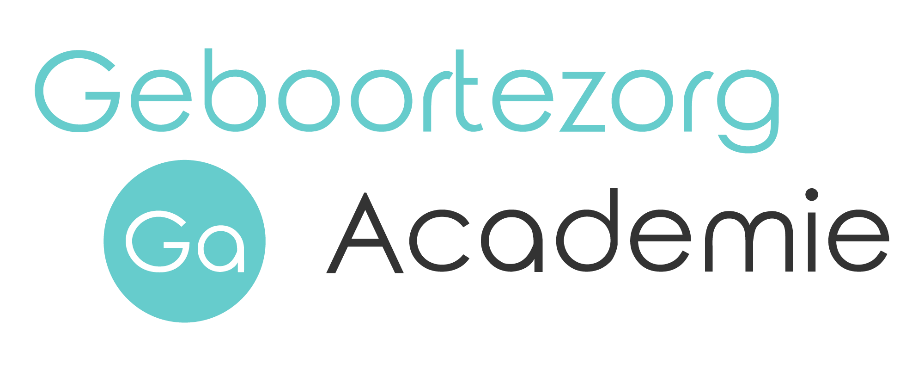 Aanmeldformulier 2023Alle velden zijn verplicht, indien anders vermeld.1. Opleiding
Welke opleiding wil je gaan volgen? Opleiding kraamverzorgende (CZO branche-erkende opleiding kraamverzorgende op niveau 3)Wanneer wil je starten met de opleiding?    Febr 2023  Mei 2023  Sept 2023  Dec 2023Welke leslocatie heeft je eerste en tweede voorkeur? (verplicht 1ste en 2e keus invullen !)Amstelveen 	1  / 2 	Digitaal		1  / 2 Utrecht 		1  / 2 Hengelo		1  / 2 Zwolle		1  / 2 Eindhoven		1  / 2 Nijmegen		1  / 2 Rotterdam		1  / 2 Welke opleiding heb je hiervoor gevolgd?  Heb je het diploma behaald?  Ja	 NeeHeb je al een leerarbeidsovereenkomst afgesloten bij een kraamzorgorganisatie?  Ja   NeeZo ja, bij welke?  Heb je nog geen leerarbeidsovereenkomst? De Geboortezorg Academie kan je helpen met het vinden van een voor jou geschikte kraamzorgorganisatie. Neem daarvoor contact met ons op.2. Persoonlijke gegevens leerlingGeslacht:			 M	 VVoornaam:			Achternaam:			Geboortedatum:		E-mail:				Telefoon:			Staat/huisnummer:		Postcode/woonplaats:	3. Algemene voorwaarden Ik heb de algemene voorwaarden van de Geboortezorg Academie gelezen en ga ermee akkoord. De algemene voorwaarden vind je op onze websiteStuur dit formulier,een kopie van je paspoort/identiteitskaart en je diploma op naar: administratie@geboortezorgacademie.nlIndien je nog geen leerbedrijf hebt, voeg dan ook je cv en motivatiebrief toe.Je ontvangt van ons binnen twee weken een bevestiging van ontvangst.